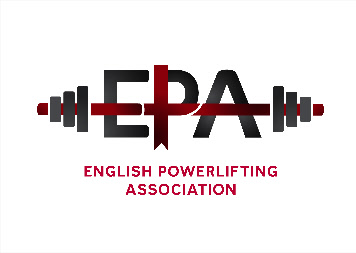 The English Powerlifting Association – Minutes of Annual General Meeting for 2015. The meeting was held at Moulton College, Northampton and open at 11.10am. Members present;  Pete Weiss, Richard Parker, Fred Sterry, Bryn Evans, Phil  Guise, Phil Stringer, Ian Finch, Jenny Hunter, Allen Ottolangui, Matthew Parker, Dave Kirkland, Adam Riley, Tony       Kevin Jane Apologies;  Doreen Dowsett, Carol Parker, Sue Hollands, Mark and Sue Giles, Jo Whitely, Craig WilkinsMatters arising from previous AGM (1/2/2015)                                                                                a) The position regarding the President Harry Turner is still to be clarified.                                 b) There were on going issues reported by some divisional reps re being able to access membership details on the GBPF web site.                                                                                         c) There were also problems with results not being uploaded to the GBPF web site although the EPA site is able to accommodate this and therefore all competition results should also be sent to Matthew.                                                                                                                                     d)  The ‘role of honour’ situation originally proposed by YNE (Jim Dulling) was briefly discussed and as Jim was not in the same divisional position the onus to develop this initiative still lies with the YNE division.                                                                                               e) There was discussing re the image of the EPA and suggestion that the Association would benefit from being better presented in future, which might entail attracting sponsorship and or spending more on developing a more professional image with loaders for instance dressed uniformly.                                          The minutes were accepted unanimously Officer reports; The Chairman, Treasurer and Secretary provided the meeting with reports which were all accepted unanimously. The Chairman reported that he had recently been elected as the President of the Commonwealth Powerlifting Federation and his previous position as CPF Secretary had now been filled by Bill You from Canada – the meeting congratulated Richard on his new post.The EPA currently had a balance of £4,082.02 in the Treasurers Account and £1,545.80 in the Championship account.The Secretary report raised the issue of changing the qualifying standards for this years All England championships and proposed running a 2 day event for the men’s championship and a one day championship for women.It was agreed to set a new qualifying standard for the  ‘classic’ qualification at 5% lower than the current GBPF national standard. The equipped lifting standard to remain at it is. The Men’s competition will be on the 13/14th August 2016 and the All England Women’s Championships will also be at Moulton College on the 6t August 2016.Election of officers;                  Unchanged from last year.Divisional representatives:Championships dates;All England Women’s Championship 13th Aug 2016 Moulton College, NorthamptonAll England Men’s Championships 6th & 7th Aug 2016 Moulton College, Northampton(Notes revised dates)Home Nations Challenge 26/11/2016 Wales (venue to follow)The meeting decided to from now on only stage an English Bench Press event alternate years in line with the Commonwealth being held. Council Meeting dates;  As the AGM covered the current issues of the Association and previous meeting had been poorly attended no dates were set, but will be arranged if specific issues or decisions need to be dealt with.Notices of motion; The South East division put forward the following for the meeting to discuss and if accepted to beaded to  GBPF AGM  agenda;Due to the increase in competitions and lifters we wish to encourage more members to become divisional referees (and to continue as referees) by the following;The removal of the referee’s exam fee. (Rejected 13 against -1 for)Referee only membership fee £20 (where a member is a non-lifter). (Rejected 12 against – 2 for)That article 6.5.2 be amended from “A member in good standing may apply to take the Divisional Referee’s exam after a minimum of two years membership or recommendation from their division and to be successful must achieve a pass mark of at least 90%.” (Rejected 12 against – 2 for)That article 6.5.2 statement “Successful candidates must referee at least one championship in their first year otherwise their appointment will be cancelled.” Be removed and added to article 6.5.2 for National referees. (Rejected 10 against – 3 for, 1 abstention)Any other business; Ian Finch reported that he currently updates the English records quarterly , but is liaising with Matthew to make them a live database. Unless records are set at an English national championship they have to be claimed.Phil Stringer suggested that the EP/GBPF should have a handbook created that all new members can be given. The Chairman pointed out that the GBPF were producing a promotional video. Handbooks updating and costs were mentioned but no decision was made.   Fred Sterry  provide an example courtesy of Phil Guise, of a participation medal to be presented to all competitors  at British National Championships along with  the current certificate they each receive.                                                         Meeting closed at 13.55pmKevin Jane - SecretaryPositionOfficerPresidentHarry Turner*ChairmanRichard ParkerGeneral SecretaryKevin JaneTreasurerFred SterryAssistant treasurerDoreen DowsettSponsorship secretaryFred McKenzieChampionship secretaryKevin JaneSelection secretaryFred SterryMerchandising officerKevin JaneRecords OfficerIan FinchWeb MasterMatthew ParkerDirector for EnglandKevin JaneDIVISIONREPRESENTATIVEEast MidlandsPeter WeissNorth MidlandsDave KirklandSouth MidlandsDean BowringWest MidlandsJaswinder SinghGreater LondonAnna MacnabNorth WestBryn EvansSouth EastCraig WilkinsSouth WestKevin GreenYorkshire North EastPhil Stringer